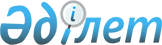 О признании утратившим силу решения акима Атырауского сельского округа от 11 мая 2018 года № 239 "Об установлении карантина"Решение акима Атырауского сельского округа города Атырау Атырауской области от 3 июля 2018 года № 351. Зарегистрировано Департаментом юстиции Атырауской области 5 июля 2018 года № 4189
      В соответствии со статьей 37 Закона Республики Казахстан от 23 января 2001 года "О местном государственном управлении и самоуправлении в Республике Казахстан", подпунктом 8) статьи 10-1 Закона Республики Казахстан от 10 июля 2002 года "О ветеринарии", по представлению руководителя государственного учреждения "Атырауская городская территориальная инспекция Комитета ветеринарного контроля и надзора Министерства сельского хозяйства Республики Казахстан" № 07-5/240 от 8 июня 2018 года аким Атырауского сельского округа РЕШИЛ:
      1. Признать утратившим силу решение акима Атырауского сельского округа города Атырау от 11 мая 2018 года № 239 "Об установлении карантина" (зарегистрированное в реестре государственной регистрации нормативных правовых актов за № 4152, опубликован в эталонном контрольном банке нормативных правовых актов Республики Казахстан 23 мая 2018 года).
      2. Контроль за исполнением настоящего решения оставляю за собой.
      3. Настоящее решение вступает в силу со дня государственной регистрации в органах юстиции и вводится в действие после дня его первого официального опубликования.
					© 2012. РГП на ПХВ «Институт законодательства и правовой информации Республики Казахстан» Министерства юстиции Республики Казахстан
				
      Аким Атырауского сельского округа 

Кумаров А.
